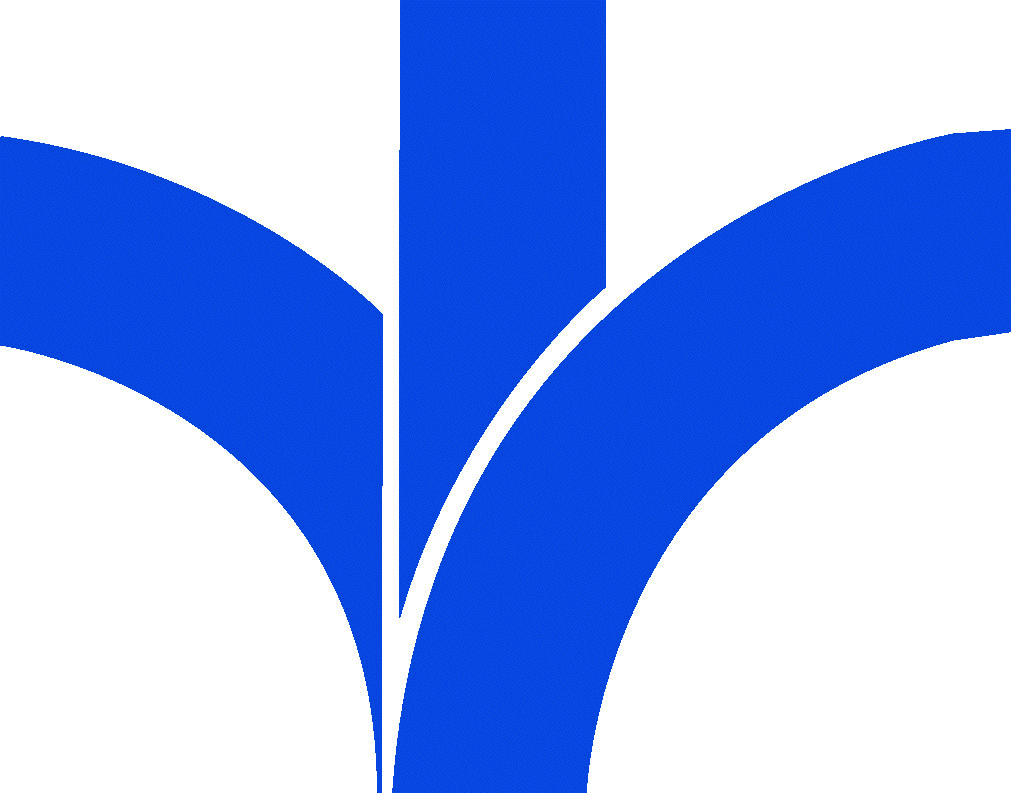                                                                                                                               BON SECOURS HOSPITAL                                                                                                                                  Bon Secours Health System                                                                                                                                         College Road, Cork                                                                                                        Tel:  021-4542807   Fax: 021 - 454235020th November, 2020. Dear GP,Please find attached, our new Cardiology Referral Pathway. Please note: If you were unable to join our Webinair (on Cardiology Pathways) on 25th August, it can be viewed on the GP Portal section of our website https://www.bonsecours.ie/cork-gps    (GP portal site, Username: Portal, Password: Cl1n1caL)If you have any further queries, please do not hesitate to contact us/our GP Liaison, Karina Healy at 021-4941938 / 086-1451069Yours sincerely,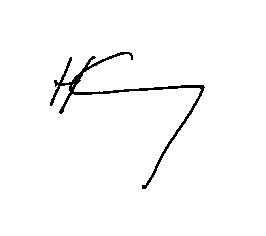  Harry CanningCEO, Bon Secours Hospital CorkUrgent symptomatic cardiology patient, send directly to MAU with GP referral letter with a call to Bookings to advise of arrival 021-4801604/5Non-urgent symptomatic cardiology patient, who require an expedited review, make an appointment with Cardiology Fast Track Clinic via  Healthlink, or call 021-4941942